ZPRAVODAJ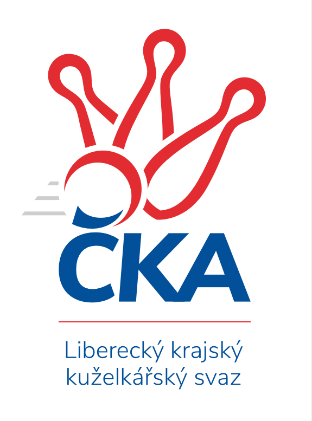 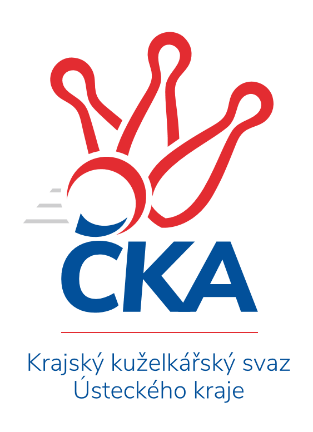 SEVEROČESKÁ DIVIZE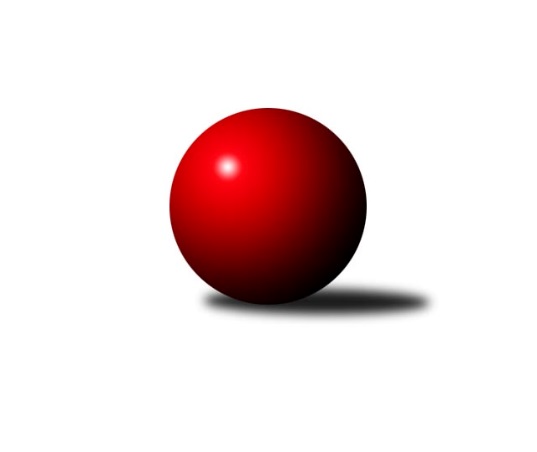 Č.1Ročník 2019/2020	21.9.2019Nejlepšího výkonu v tomto kole: 2728 dosáhlo družstvo: SK SkaliceVýsledky 1. kolaSouhrnný přehled výsledků:TJ Dynamo Liberec B	- SK Děčín	8:0	2592:2377	9.5:2.5	20.9.TJ Jiskra Nový Bor	- TJ Lokomotiva Liberec	4:4	2515:2406	6.0:6.0	21.9.TJ VTŽ Chomutov	- TJ Sokol Údlice	3:5	2547:2600	6.0:6.0	21.9.SK Skalice	- SK Plaston Šluknov	7:1	2728:2506	9.5:2.5	21.9.TJ Kovostroj Děčín	- TJ Doksy	1:7	2347:2404	3.0:9.0	21.9.TJ Bižuterie Jablonec n. N.	- TJ KK Louny	2:6	2514:2554	5.5:6.5	21.9.Tabulka družstev:	1.	TJ Dynamo Liberec B	1	1	0	0	8.0 : 0.0 	9.5 : 2.5 	 2592	2	2.	SK Skalice	1	1	0	0	7.0 : 1.0 	9.5 : 2.5 	 2728	2	3.	TJ Doksy	1	1	0	0	7.0 : 1.0 	9.0 : 3.0 	 2404	2	4.	TJ KK Louny	1	1	0	0	6.0 : 2.0 	6.5 : 5.5 	 2554	2	5.	TJ Sokol Údlice	1	1	0	0	5.0 : 3.0 	6.0 : 6.0 	 2600	2	6.	TJ Jiskra Nový Bor	1	0	1	0	4.0 : 4.0 	6.0 : 6.0 	 2515	1	7.	TJ Lokomotiva Liberec	1	0	1	0	4.0 : 4.0 	6.0 : 6.0 	 2406	1	8.	TJ VTŽ Chomutov	1	0	0	1	3.0 : 5.0 	6.0 : 6.0 	 2547	0	9.	TJ Bižuterie Jablonec n. N.	1	0	0	1	2.0 : 6.0 	5.5 : 6.5 	 2514	0	10.	TJ Kovostroj Děčín	1	0	0	1	1.0 : 7.0 	3.0 : 9.0 	 2347	0	11.	SK Plaston Šluknov	1	0	0	1	1.0 : 7.0 	2.5 : 9.5 	 2506	0	12.	SK Děčín	1	0	0	1	0.0 : 8.0 	2.5 : 9.5 	 2377	0Podrobné výsledky kola:	 TJ Dynamo Liberec B	2592	8:0	2377	SK Děčín	Zdeněk Pecina ml.	 	 212 	 243 		455 	 2:0 	 390 	 	201 	 189		Martin Ledwoň	Jan Holanec st.	 	 203 	 211 		414 	 2:0 	 394 	 	193 	 201		Kamila Ledwoňová	Emílie Císařovská	 	 185 	 216 		401 	 1.5:0.5 	 375 	 	185 	 190		Ivan Novotný	Ludvík Szabo	 	 223 	 200 		423 	 1:1 	 403 	 	201 	 202		Pavel Čubr	Vojtěch Trojan	 	 229 	 228 		457 	 2:0 	 382 	 	186 	 196		Petr Kramer	Zdeněk Pecina st.	 	 200 	 242 		442 	 1:1 	 433 	 	216 	 217		Miloslav Plíšekrozhodčí: Žežulka RomanNejlepší výkon utkání: 457 - Vojtěch Trojan	 TJ Jiskra Nový Bor	2515	4:4	2406	TJ Lokomotiva Liberec	Martin Kortan	 	 226 	 223 		449 	 2:0 	 355 	 	177 	 178		Nataša Kovačovičová	Michal Gajdušek	 	 180 	 209 		389 	 1:1 	 409 	 	216 	 193		Jana Susková	Lenka Kohlíčková	 	 199 	 235 		434 	 2:0 	 351 	 	193 	 158		Jana Kořínková	Alena Dunková	 	 204 	 209 		413 	 1:1 	 420 	 	241 	 179		Jaromír Tomášek	Petr Kout	 	 198 	 212 		410 	 0:2 	 433 	 	208 	 225		Aleš Havlík	Petr Kohlíček	 	 206 	 214 		420 	 0:2 	 438 	 	211 	 227		Václav Vlkrozhodčí: Petr KohlíčekNejlepší výkon utkání: 449 - Martin Kortan	 TJ VTŽ Chomutov	2547	3:5	2600	TJ Sokol Údlice	Filip Prokeš	 	 207 	 199 		406 	 0:2 	 480 	 	235 	 245		Petr Mako	Dančo Bosilkov	 	 222 	 189 		411 	 1:1 	 405 	 	208 	 197		František Dobiáš	Karel Valeš	 	 208 	 228 		436 	 1:1 	 443 	 	222 	 221		Oldřich Fadrhons	Petr Lukšík	 	 246 	 213 		459 	 2:0 	 370 	 	191 	 179		Emil Campr	Stanislav Šmíd ml.	 	 219 	 243 		462 	 2:0 	 438 	 	214 	 224		Jaroslav Verner	Stanislav Šmíd st. *1	 	 191 	 182 		373 	 0:2 	 464 	 	224 	 240		Martin Vršanrozhodčí: Stanislav Šmíd st.střídání: *1 od 51. hodu Rudolf TesaříkNejlepší výkon utkání: 480 - Petr Mako	 SK Skalice	2728	7:1	2506	SK Plaston Šluknov	Ladislav Javorek ml.	 	 215 	 247 		462 	 1.5:0.5 	 421 	 	215 	 206		Václav Kořánek	Libor Hrnčíř	 	 225 	 250 		475 	 2:0 	 404 	 	202 	 202		Eliška Marušáková	Jiří Piskáček	 	 206 	 234 		440 	 1:1 	 457 	 	229 	 228		Petr Vajnar	Robert Häring	 	 219 	 252 		471 	 2:0 	 399 	 	184 	 215		Ladislav Hojný *1	Eduard Kezer ml.	 	 209 	 217 		426 	 1:1 	 411 	 	232 	 179		Radek Marušák	Oldřich Vlasák	 	 214 	 240 		454 	 2:0 	 414 	 	203 	 211		Zdeněk Jonášrozhodčí: Vlasák Oldřichstřídání: *1 od 42. hodu František TomikNejlepší výkon utkání: 475 - Libor Hrnčíř	 TJ Kovostroj Děčín	2347	1:7	2404	TJ Doksy	Tomáš Mrázek	 	 176 	 187 		363 	 1:1 	 371 	 	190 	 181		Jiří Kucej	Pavel Piskoř	 	 219 	 188 		407 	 1:1 	 369 	 	179 	 190		Jiří Kuric	Adéla Molnár Exnerová	 	 182 	 205 		387 	 0:2 	 416 	 	198 	 218		Jaroslava Vacková	Pavel Jablonický	 	 199 	 207 		406 	 0:2 	 414 	 	201 	 213		Josef Březina	Petr Veselý	 	 201 	 189 		390 	 1:1 	 411 	 	198 	 213		Václav Paluska	Tomáš Novák	 	 199 	 195 		394 	 0:2 	 423 	 	218 	 205		Jiří Klíma st.rozhodčí: Tomáš NovákNejlepší výkon utkání: 423 - Jiří Klíma st.	 TJ Bižuterie Jablonec n. N.	2514	2:6	2554	TJ KK Louny	Miroslav Pastyřík	 	 220 	 181 		401 	 0.5:1.5 	 417 	 	220 	 197		Radek Jung	Zdeněk Vokatý	 	 209 	 220 		429 	 0:2 	 443 	 	222 	 221		Patrik Lojda	Jiří Tůma	 	 213 	 200 		413 	 1:1 	 427 	 	205 	 222		Daniela Hlaváčová	David Vincze	 	 212 	 217 		429 	 2:0 	 420 	 	204 	 216		Václav Valenta ml.	Jan Zeman	 	 204 	 198 		402 	 0:2 	 446 	 	216 	 230		Jitka Rollová	Pavel Nežádal	 	 220 	 220 		440 	 2:0 	 401 	 	209 	 192		Libor Marekrozhodčí: Filip HonsNejlepší výkon utkání: 446 - Jitka RollováPořadí jednotlivců:	jméno hráče	družstvo	celkem	plné	dorážka	chyby	poměr kuž.	Maximum	1.	Petr Mako 	TJ Sokol Údlice	480.00	315.0	165.0	4.0	1/1	(480)	2.	Libor Hrnčíř 	SK Skalice	475.00	330.0	145.0	3.0	1/1	(475)	3.	Robert Häring 	SK Skalice	471.00	320.0	151.0	5.0	1/1	(471)	4.	Martin Vršan 	TJ Sokol Údlice	464.00	326.0	138.0	3.0	1/1	(464)	5.	Stanislav Šmíd  ml.	TJ VTŽ Chomutov	462.00	304.0	158.0	3.0	1/1	(462)	6.	Ladislav Javorek  ml.	SK Skalice	462.00	328.0	134.0	9.0	1/1	(462)	7.	Petr Lukšík 	TJ VTŽ Chomutov	459.00	310.0	149.0	4.0	1/1	(459)	8.	Vojtěch Trojan 	TJ Dynamo Liberec B	457.00	306.0	151.0	1.0	1/1	(457)	9.	Petr Vajnar 	SK Plaston Šluknov	457.00	309.0	148.0	4.0	1/1	(457)	10.	Zdeněk Pecina  ml.	TJ Dynamo Liberec B	455.00	313.0	142.0	7.0	1/1	(455)	11.	Oldřich Vlasák 	SK Skalice	454.00	312.0	142.0	5.0	1/1	(454)	12.	Martin Kortan 	TJ Jiskra Nový Bor	449.00	316.0	133.0	4.0	1/1	(449)	13.	Jitka Rollová 	TJ KK Louny	446.00	296.0	150.0	3.0	1/1	(446)	14.	Patrik Lojda 	TJ KK Louny	443.00	309.0	134.0	3.0	1/1	(443)	15.	Oldřich Fadrhons 	TJ Sokol Údlice	443.00	311.0	132.0	3.0	1/1	(443)	16.	Zdeněk Pecina  st.	TJ Dynamo Liberec B	442.00	300.0	142.0	5.0	1/1	(442)	17.	Pavel Nežádal 	TJ Bižuterie Jablonec n. N.	440.00	297.0	143.0	2.0	1/1	(440)	18.	Jiří Piskáček 	SK Skalice	440.00	298.0	142.0	5.0	1/1	(440)	19.	Václav Vlk 	TJ Lokomotiva Liberec	438.00	297.0	141.0	5.0	1/1	(438)	20.	Jaroslav Verner 	TJ Sokol Údlice	438.00	305.0	133.0	10.0	1/1	(438)	21.	Karel Valeš 	TJ VTŽ Chomutov	436.00	281.0	155.0	3.0	1/1	(436)	22.	Lenka Kohlíčková 	TJ Jiskra Nový Bor	434.00	303.0	131.0	8.0	1/1	(434)	23.	Aleš Havlík 	TJ Lokomotiva Liberec	433.00	294.0	139.0	4.0	1/1	(433)	24.	Miloslav Plíšek 	SK Děčín	433.00	299.0	134.0	7.0	1/1	(433)	25.	David Vincze 	TJ Bižuterie Jablonec n. N.	429.00	287.0	142.0	5.0	1/1	(429)	26.	Zdeněk Vokatý 	TJ Bižuterie Jablonec n. N.	429.00	299.0	130.0	2.0	1/1	(429)	27.	Daniela Hlaváčová 	TJ KK Louny	427.00	271.0	156.0	4.0	1/1	(427)	28.	Eduard Kezer  ml.	SK Skalice	426.00	313.0	113.0	3.0	1/1	(426)	29.	Ludvík Szabo 	TJ Dynamo Liberec B	423.00	283.0	140.0	2.0	1/1	(423)	30.	Jiří Klíma  st.	TJ Doksy	423.00	290.0	133.0	2.0	1/1	(423)	31.	Václav Kořánek 	SK Plaston Šluknov	421.00	299.0	122.0	8.0	1/1	(421)	32.	Petr Kohlíček 	TJ Jiskra Nový Bor	420.00	285.0	135.0	6.0	1/1	(420)	33.	Václav Valenta  ml.	TJ KK Louny	420.00	298.0	122.0	8.0	1/1	(420)	34.	Jaromír Tomášek 	TJ Lokomotiva Liberec	420.00	307.0	113.0	14.0	1/1	(420)	35.	Radek Jung 	TJ KK Louny	417.00	296.0	121.0	7.0	1/1	(417)	36.	Jaroslava Vacková 	TJ Doksy	416.00	286.0	130.0	7.0	1/1	(416)	37.	Josef Březina 	TJ Doksy	414.00	290.0	124.0	9.0	1/1	(414)	38.	Jan Holanec  st.	TJ Dynamo Liberec B	414.00	290.0	124.0	11.0	1/1	(414)	39.	Zdeněk Jonáš 	SK Plaston Šluknov	414.00	294.0	120.0	12.0	1/1	(414)	40.	Alena Dunková 	TJ Jiskra Nový Bor	413.00	281.0	132.0	7.0	1/1	(413)	41.	Jiří Tůma 	TJ Bižuterie Jablonec n. N.	413.00	293.0	120.0	9.0	1/1	(413)	42.	Radek Marušák 	SK Plaston Šluknov	411.00	279.0	132.0	7.0	1/1	(411)	43.	Václav Paluska 	TJ Doksy	411.00	281.0	130.0	5.0	1/1	(411)	44.	Dančo Bosilkov 	TJ VTŽ Chomutov	411.00	287.0	124.0	4.0	1/1	(411)	45.	Petr Kout 	TJ Jiskra Nový Bor	410.00	294.0	116.0	12.0	1/1	(410)	46.	Jana Susková 	TJ Lokomotiva Liberec	409.00	286.0	123.0	11.0	1/1	(409)	47.	Pavel Piskoř 	TJ Kovostroj Děčín	407.00	285.0	122.0	6.0	1/1	(407)	48.	Pavel Jablonický 	TJ Kovostroj Děčín	406.00	263.0	143.0	5.0	1/1	(406)	49.	Filip Prokeš 	TJ VTŽ Chomutov	406.00	283.0	123.0	11.0	1/1	(406)	50.	František Dobiáš 	TJ Sokol Údlice	405.00	290.0	115.0	7.0	1/1	(405)	51.	Eliška Marušáková 	SK Plaston Šluknov	404.00	283.0	121.0	7.0	1/1	(404)	52.	Pavel Čubr 	SK Děčín	403.00	277.0	126.0	7.0	1/1	(403)	53.	Jan Zeman 	TJ Bižuterie Jablonec n. N.	402.00	283.0	119.0	5.0	1/1	(402)	54.	Emílie Císařovská 	TJ Dynamo Liberec B	401.00	275.0	126.0	5.0	1/1	(401)	55.	Libor Marek 	TJ KK Louny	401.00	279.0	122.0	9.0	1/1	(401)	56.	Miroslav Pastyřík 	TJ Bižuterie Jablonec n. N.	401.00	285.0	116.0	7.0	1/1	(401)	57.	Tomáš Novák 	TJ Kovostroj Děčín	394.00	281.0	113.0	9.0	1/1	(394)	58.	Kamila Ledwoňová 	SK Děčín	394.00	283.0	111.0	8.0	1/1	(394)	59.	Petr Veselý 	TJ Kovostroj Děčín	390.00	269.0	121.0	7.0	1/1	(390)	60.	Martin Ledwoň 	SK Děčín	390.00	276.0	114.0	9.0	1/1	(390)	61.	Michal Gajdušek 	TJ Jiskra Nový Bor	389.00	273.0	116.0	9.0	1/1	(389)	62.	Adéla Molnár Exnerová 	TJ Kovostroj Děčín	387.00	281.0	106.0	6.0	1/1	(387)	63.	Petr Kramer 	SK Děčín	382.00	272.0	110.0	10.0	1/1	(382)	64.	Ivan Novotný 	SK Děčín	375.00	269.0	106.0	13.0	1/1	(375)	65.	Jiří Kucej 	TJ Doksy	371.00	267.0	104.0	8.0	1/1	(371)	66.	Emil Campr 	TJ Sokol Údlice	370.00	264.0	106.0	9.0	1/1	(370)	67.	Jiří Kuric 	TJ Doksy	369.00	258.0	111.0	4.0	1/1	(369)	68.	Tomáš Mrázek 	TJ Kovostroj Děčín	363.00	250.0	113.0	6.0	1/1	(363)	69.	Nataša Kovačovičová 	TJ Lokomotiva Liberec	355.00	268.0	87.0	16.0	1/1	(355)	70.	Jana Kořínková 	TJ Lokomotiva Liberec	351.00	263.0	88.0	14.0	1/1	(351)Sportovně technické informace:Starty náhradníků:registrační číslo	jméno a příjmení 	datum startu 	družstvo	číslo startu1873	Petr Kramer	20.09.2019	SK Děčín	1x24152	Dančo Bosilkov	21.09.2019	TJ VTŽ Chomutov	1x5375	Rudolf Tesařík	21.09.2019	TJ VTŽ Chomutov	1x16010	Jaromír Tomášek	21.09.2019	TJ Lokomotiva Liberec	1x15226	Filip Prokeš	21.09.2019	TJ VTŽ Chomutov	1x
Hráči dopsaní na soupisku:registrační číslo	jméno a příjmení 	datum startu 	družstvo	2173	Emília Císařovská	20.09.2019	TJ Dynamo Liberec B	13958	Ludvík Szabo	20.09.2019	TJ Dynamo Liberec B	2143	Jiří Tůma	21.09.2019	TJ Bižuterie Jablonec n. N.	11217	Jan Holanec st.	20.09.2019	TJ Dynamo Liberec B	Program dalšího kola:2. kolo27.9.2019	pá	17:00	SK Děčín - TJ Lokomotiva Liberec	27.9.2019	pá	18:00	TJ Dynamo Liberec B - TJ Kovostroj Děčín	28.9.2019	so	9:00	TJ Sokol Údlice - SK Skalice	28.9.2019	so	9:00	TJ KK Louny - TJ Jiskra Nový Bor	28.9.2019	so	9:00	SK Plaston Šluknov - TJ Bižuterie Jablonec n. N.	28.9.2019	so	14:30	TJ Doksy - TJ VTŽ Chomutov	Nejlepší šestka kola - absolutněNejlepší šestka kola - absolutněNejlepší šestka kola - absolutněNejlepší šestka kola - absolutněNejlepší šestka kola - dle průměru kuželenNejlepší šestka kola - dle průměru kuželenNejlepší šestka kola - dle průměru kuželenNejlepší šestka kola - dle průměru kuželenNejlepší šestka kola - dle průměru kuželenPočetJménoNázev týmuVýkonPočetJménoNázev týmuPrůměr (%)Výkon1xPetr MakoÚdlice4801xPetr MakoÚdlice107.84801xLibor HrnčířSK Skalice4751xMartin KortanNový Bor107.394491xRobert HäringSK Skalice4711xJitka RollováTJ KK Louny106.554461xMartin VršanÚdlice4641xVojtěch TrojanDyn. Liberec B106.254571xStanislav Šmíd ml.Chomutov4621xPatrik LojdaTJ KK Louny105.844431xLadislav Javorek ml.SK Skalice4621xZdeněk Pecina ml.Dyn. Liberec B105.78455